Pesticide & Equipment Training for Lawn and Landscape ProfessionalsSponsored by: West Virginia Nursery & Landscape Associationand West Virginia Department of AgricultureWhen:  	Wednesday, July 10, 2019Where:  	Glade Springs Resort, Bright Ballroom A		255 Resort Drive, Daniels, WV 25832Parking: On site, no charge.Cost: WVNLA members attend free. Charge for non-WVNLA members is $50. Recertification Credits: 10 credits will be issued for categories 3, 4A, 4B, 7, 11 and 13C. Attendees must attend the entire day to receive full credit.Registration: Pre-registering for this program is required and space is limited. Online registration is strongly encouraged. Visit wvnla.org. If you choose to mail your registration form and check made out to WVNLA, please do so before July 1. Attend future sessions at no charge. To apply for membership, visit wvnla.org.Certified Professional Horticulturist exam will be given at 4 p.m. Register online.Pesticide Applicator Recertification TrainingWednesday, July 10, 2019Glade Springs Resort, Bright Ballroom A255 Resort Drive, Daniels, WV 25832Register online at wvnla.org.Questions: wvnlassoc@gmail.com or 304-553-1234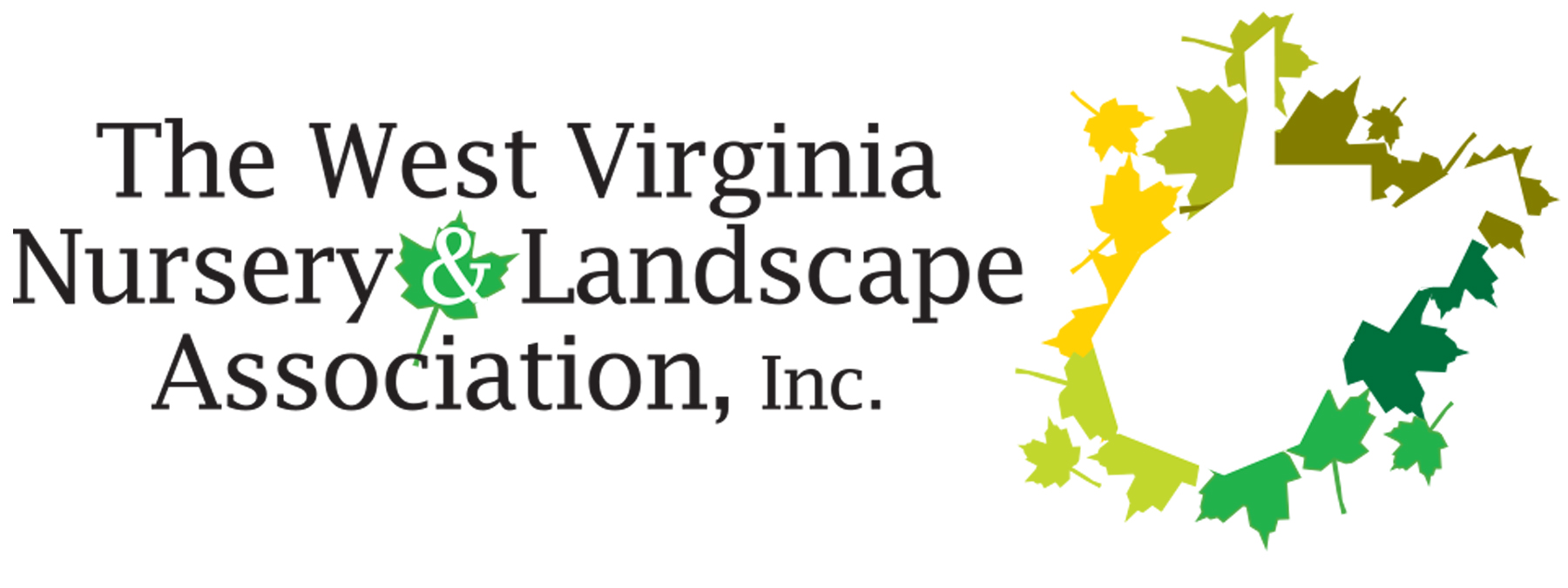 Registration begins at 8 am
Schedule subject to changeRegistration begins at 8 am
Schedule subject to change8:30 - 9 a.m.
Soils and FertilizersDavid Richmond, WVU Extension, County Program Coordinator9 - 9:30 a.m.
Basic Insect IdentificationsDean Myles, Aspen Corporation9:30 - 9:45 a.m.Break9:45 - 10:45 p.m. Sustainable Landscape Weed ControlHannah Mathers, Mathers Environmental Science Services, LLC         10:45 – 11:45 a.m.Diseases on Woody Landscape Plants Patty Gundrum, WVDA Agriculture Plant Pathologistnoon - 1 p.m.LUNCH ON YOUR OWN1 - 2 p.m.
How Safe is Glyphosate?Hannah Mathers, Mathers Environmental Science Services, LLC         2 – 2:15 p.m.
  Break   2:15 - 2:45 p.m. Ornamental and Turf PestsJohn Moredock, WVDA Plant Regulatory Officer2:45 - 3:15 p.m.  WVDA Regulatory ChangesMichael Arnold, WVDA, Plant Pest Regulatory Programs CoordinatorTo register by USPS, mail this form with your payment to:West Virginia Nursery & Landscape Association, P.O. Box 20284Charleston, WV 25314Make checks payable to: West Virginia Nursery & Landscape Association.To register by USPS, mail this form with your payment to:West Virginia Nursery & Landscape Association, P.O. Box 20284Charleston, WV 25314Make checks payable to: West Virginia Nursery & Landscape Association.To register by USPS, mail this form with your payment to:West Virginia Nursery & Landscape Association, P.O. Box 20284Charleston, WV 25314Make checks payable to: West Virginia Nursery & Landscape Association.To register by USPS, mail this form with your payment to:West Virginia Nursery & Landscape Association, P.O. Box 20284Charleston, WV 25314Make checks payable to: West Virginia Nursery & Landscape Association.Please Print 						License #:  _________Name:First:                            		 	Last:Please Print 						License #:  _________Name:First:                            		 	Last:Please Print 						License #:  _________Name:First:                            		 	Last:Please Print 						License #:  _________Name:First:                            		 	Last:Address:Address:Address:Address:City:City:State:Zip Code:Phone:Email:Email:Business or Company employed by: Business or Company employed by: Business or Company employed by: Business or Company employed by: Return this form with the required fee(s) before July 1, 2019 to the address listed above.  You will receive an email confirmation.Return this form with the required fee(s) before July 1, 2019 to the address listed above.  You will receive an email confirmation.Return this form with the required fee(s) before July 1, 2019 to the address listed above.  You will receive an email confirmation.Return this form with the required fee(s) before July 1, 2019 to the address listed above.  You will receive an email confirmation.July 10, 2019 Pesticide Workshop		 WVNLA Member (no charge)			 WVNLA Non-member ($50)July 10, 2019 Pesticide Workshop		 WVNLA Member (no charge)			 WVNLA Non-member ($50)July 10, 2019 Pesticide Workshop		 WVNLA Member (no charge)			 WVNLA Non-member ($50)July 10, 2019 Pesticide Workshop		 WVNLA Member (no charge)			 WVNLA Non-member ($50)Be sure to bring your commercial applicator, certified public applicator or registered technician card number with you.  This is required for the sign in sheet to earn your recertification credits.Bring a writing tablet and pen or pencil.  You may need to take notes or participate in class exercises.Lunch is on your own and time is limited to 1 hour.  Be sure to bring your commercial applicator, certified public applicator or registered technician card number with you.  This is required for the sign in sheet to earn your recertification credits.Bring a writing tablet and pen or pencil.  You may need to take notes or participate in class exercises.Lunch is on your own and time is limited to 1 hour.  Be sure to bring your commercial applicator, certified public applicator or registered technician card number with you.  This is required for the sign in sheet to earn your recertification credits.Bring a writing tablet and pen or pencil.  You may need to take notes or participate in class exercises.Lunch is on your own and time is limited to 1 hour.  Be sure to bring your commercial applicator, certified public applicator or registered technician card number with you.  This is required for the sign in sheet to earn your recertification credits.Bring a writing tablet and pen or pencil.  You may need to take notes or participate in class exercises.Lunch is on your own and time is limited to 1 hour.  